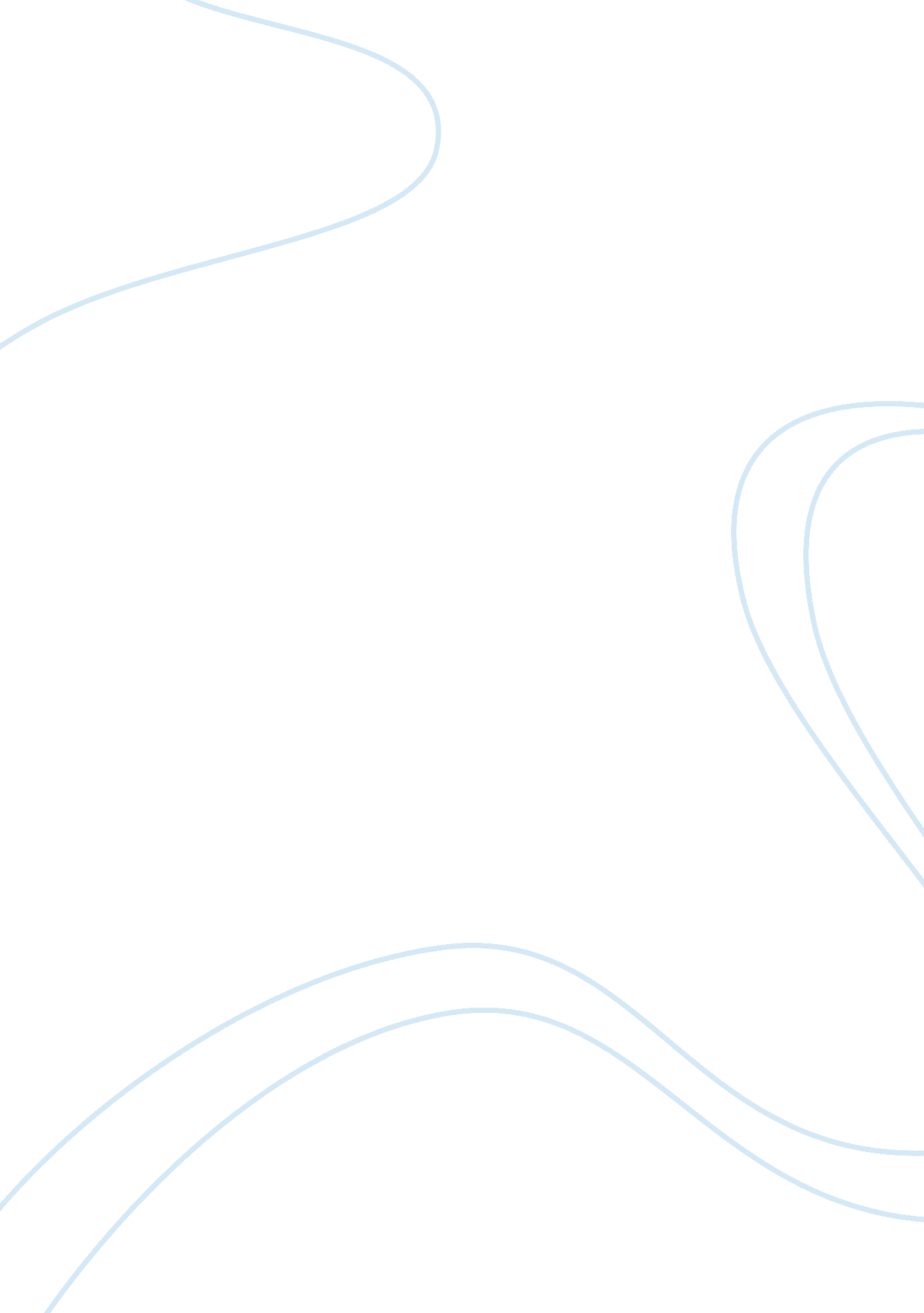 ReflectionEducation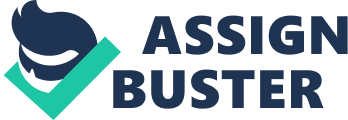 Reflection about American History X Movie ID Reflection about American History X Movie A number of diversity issues arise from the movie that relate to the present day society. The movie reflects on a life lived badly by a brother who tries to protect his younger brother from going down the same line. The brother after involving in a voluntary manslaughter is imprisoned and serves three years. Both the two at that time had joined the neo-Nazi movement that as very prominent at that time. From the prison, times to when the brother comes out, many changes seem true in his life and these make people fear him. Aspects of sexual involvement strongly advocated in the movies and the nudity aspect that have both grown into the present day society. Aspect of strong sexuality present in the movie points to one of the current generation spoils in real life. Aspects of nudity also provide a strong diversity effect on the society today with changes in the dressing code getting more and more chances that nudity is a normal thing in society. 
Among other aspects of diversity carried from the movie into the present day society, include racism. Racism grew as a huge challenge to the world. teh development of racism started back in the history of slavery and only a few thoughts and misconceptions would make one believe that it is totally out of the human race. Racism has spanned into the worlds of sports and other public activities. 
Potential Impacts of Racism 
Racism as a behavior has had a difficult life in the society from years of slavery to date. The fact that it reduced largely does not mean it is totally out of the question. Many at times, aspects of racism have featured in the news including in the fields where sports activities take place. Racism remains one people should fear and work hard to eliminate or keep at bay. Racism can cause low self-esteem in people. It makes them have many fears. 
Potential Impact of Strong Sexuality in Movies 
The sexuality in the movie provides a bad picture to the society with much obscenity growing one can easily attribute it to this level of exposure. The society is growing morally inefficient children due to the filming of movies with such strong sexual content. Among other impacts, the exposure of strong sexual aspects ahs is the addictions that they come with two youths on aspects of pornographic involvement. 
Potential Impact of Nudity on Our Current Society 
Nudity and the aspect of sexuality all seem to have a relationship. Aspects of nudity have grown into the fashion industry with models finding it easy to fit into brief clothes and move into the tune. Among other impacts of the movie to the current day life, include the increased pornographic activities and awareness on contraceptives. Specifically, the birth control pill when introduced due to the direction that the world was thinking (Rollins, 2013). these all mark the influences that the movie has had on the present day society. With more movies coming to the screens, more problems with the content and the reactions of the whole society seem to get worse. 
References 
Rollins, P. C. (2013). The Columbia Companion To American History On Film: How The Movies Have Portrayed The American Past. New York: Columbia University Press. 